 Des problèmes sous forme d’histoiresIl y a 12 élèves dans l’autobus scolaire.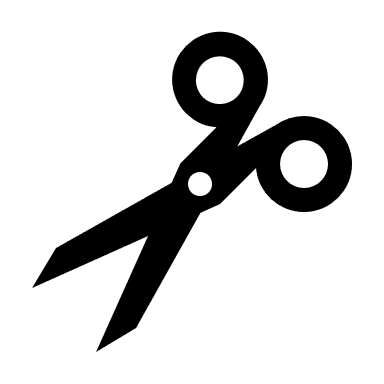 13 élèves montent dans l’autobus à l’arrêt suivant.Combien d’élèves y a-t-il dans l’autobus maintenant ?Regrouper, résultat inconnu : 12 + 13 = ?Une fermière a 78 épis de maïs à vendre.À l’heure du dîner, il lui en reste 23.Combien d’épis a-t-elle vendus ?Séparer, modification inconnue : 78 − ? = 23Richard le renard a caché des œufs dans sa tanière.Il amasse 17 œufs de plus.Il a maintenant 45 œufs.Combien d’œufs Richard avait-il au début ?Joindre, début inconnu : ? + 17 = 45La maison d’Anna est à 78 m de l’école.Celle de Brooklyn est 14 m plus loin que la maison d’Anna.À quelle distance de l’école se trouve la maison de Brooklyn ?Comparer, ensemble plus grand inconnu : 78 + 14 = ?